Position Applied: SALESMAN	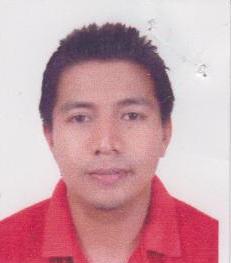 Michael.368260@2freemail.com OBJECTIVE; Obtain Employment to your company. MICHAEL PERSONAL DATADate of Birth; October 01, 1984.Age; 32Sex; MaleReligion; CatholicStatus; MarriedWeight; 69 kgHeight; 5, 5”WORK EXPERIENCETHE SAVOLA GROUP (HYPERPANDA SUPERMARKET)BAKER, September 11, 2015- April 15 2017.Position- BAKERCompany; AL OTHAIM COMPANY,May 2011-December 2013Kingdom of Saudi Arabia.COMPANY; SAN MIGUEL FOOD CORPORATION(PUREFOODS)Company MerchandiserUnder by Agency;C.I.S. Agency, August 2007-February 2008.M.S.S.I. Agency, June 2008-September 2009.ACABAR Agency, October 2009-January 2010.QUICKTASK MARKETING January 2010- May 2011.UNITED LABARATORY (UNILAB)Company MerchandiserUnder by Agency;G.S.M.I. Agency, March 15-September 05, 2015.Service Crew;JOLLIBEE FOOD CORPORATIONWork Appraisal Program (WAP)June 01 2004-September 31, 2004.Contractual October 2004 - February 2005.CVC SUPERMARKET (CABOCHAN GOC)Bagger, Individual Category Manager (ICM)  September 12, 2005- February 12, 2006.  (ICM) February 12, 2007-July 12 2007EDUCATIONAL ATTAINMENTElementary; SAN JOSE WEST CENTRAL SCHOOL.High School; CONSTANCIO PADILLA NATIONAL HIGH SCHOOL.College; CENTRAL LUZON STATE UNIVERSITY (CFY) 2      SEMESTER.TRAITS AND SKILLS-In good health, able to learn quickly and take instruction    carefully.-Has high moral and ethical standard.-Has good public relationship skills.-Communicate well in English language.-Know how to drive.-God fearing man.I hereby certify that the above information is true and correct to the best of my knowledge.